An updated program of study form must be submitted each year once the annual review with your major professor has been completed.  For detailed information concerning the requirements listed below, consult the Doctoral Program Guidelines.MilestonesStatistics Prerequisite (3 hours)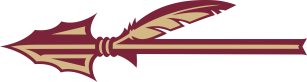 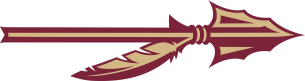 REQUIRED COURSEWORK (36 hours)Doctoral Seminars (18 hours)Additional Coursework (9 hours) Declaring a formal minor is recommended, but not required.
NOTE:  Students entering Summer 2013 and later who were required to complete LIS 6040 (Teaching in Information Studies – previously LIS 6919) may count this class toward completion of the 9 additional hours of coursework.Research Collaboration (5 hours)Proseminar (4 hours)NOTE:  All in-residence doctoral students who are either pre-candidacy or working as teaching assistants are required to register for LIS 6936 (Proseminar in LIS Research and Teaching) each semester for a minimum of one credit hour. Add additional lines, as needed.Additional Credit Hours Beyond the Required Coursework
(as determined by the Supervisory Committee)Add additional lines, as needed.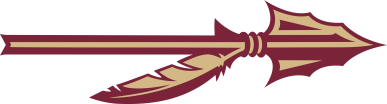 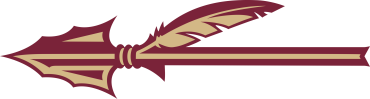 ADVANCING TO CANDIDACYPrelim Prep Add additional lines, as needed.Add additional lines, as needed.Please enter any additional comments or notes here:  Student Name:Date:FSU Email:Major Professor:Matriculation Date to Ph.D. Program:Date Admitted to Candidacy:MilestoneDate CompletedResultPreliminary Examination
(Register for LIS 8964 – 0 semester hours)Prospectus DefensePublishable PaperDissertation Defense
(Register for LIS 8985 – 0 semester hours)Course #TitleCreditSemesterInstructorGradeLIS 6919Seminar in Statistics for Research03Or appropriate substitution of an introductory graduate-level statistics course from another department of institution that is pre-approved by the doctoral program committee.Or appropriate substitution of an introductory graduate-level statistics course from another department of institution that is pre-approved by the doctoral program committee.Or appropriate substitution of an introductory graduate-level statistics course from another department of institution that is pre-approved by the doctoral program committee.Or appropriate substitution of an introductory graduate-level statistics course from another department of institution that is pre-approved by the doctoral program committee.Or appropriate substitution of an introductory graduate-level statistics course from another department of institution that is pre-approved by the doctoral program committee.Or appropriate substitution of an introductory graduate-level statistics course from another department of institution that is pre-approved by the doctoral program committee.03Course #TitleCreditSemesterInstructorGradeLIS 6024Seminar in Historical Foundations of Library & Information Studies3LIS 6279Research in Information Studies3LIS 6278Issues in Theory Development3333Course #TitleCreditSemesterInstructorGrade333Course #TitleCreditSemesterInstructorGradeLIS 6911LIS 6911Course #TitleCreditSemesterInstructorGradeLIS 6936Proseminar in LIS Res and TeachingLIS 6936Proseminar in LIS Res and TeachingLIS 6936Proseminar in LIS Res and TeachingLIS 6936Proseminar in LIS Res and TeachingCourse #TitleCreditSemesterInstructorGradeCourse #TitleCreditSemesterInstructorGradeLIS 6909Prelim PrepLIS 6909Prelim PrepDissertation Credits (24 hours)
Course #TitleCreditSemesterInstructorGradeLIS 6980DissertationLIS 6980DissertationLIS 6980DissertationLIS 6980Dissertation